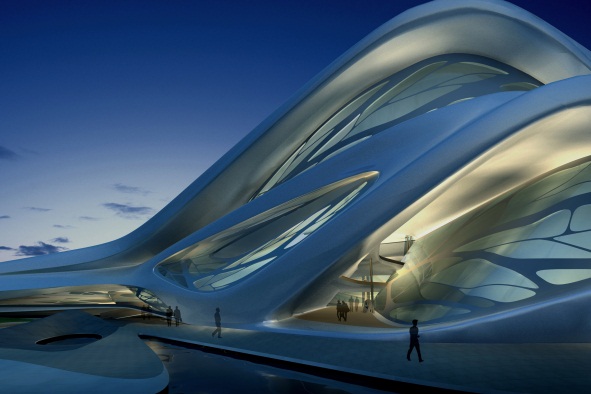 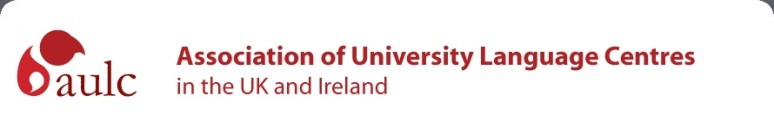 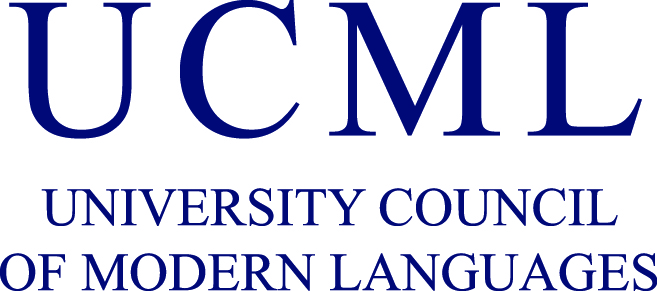 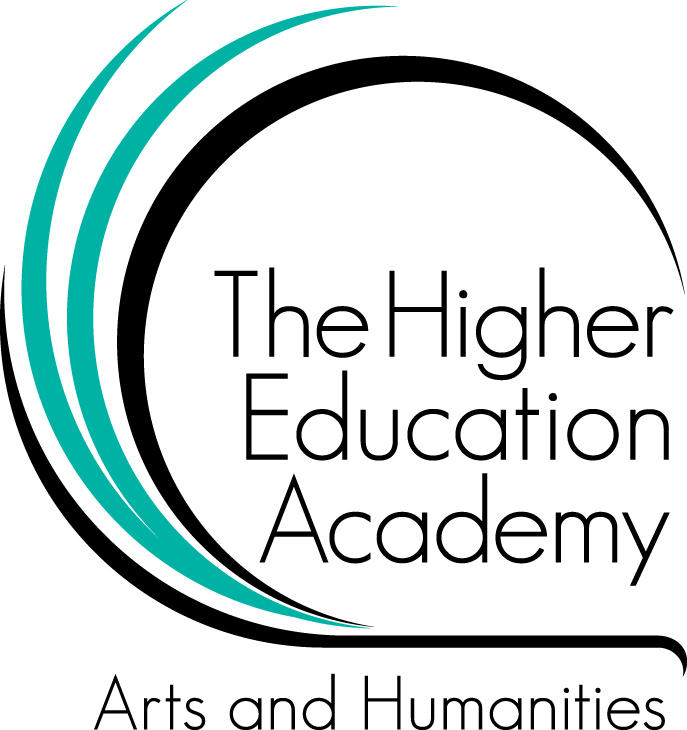 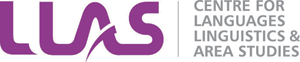 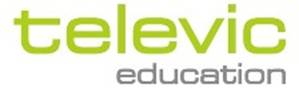 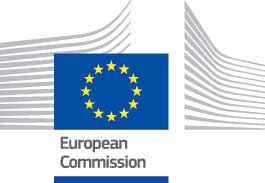 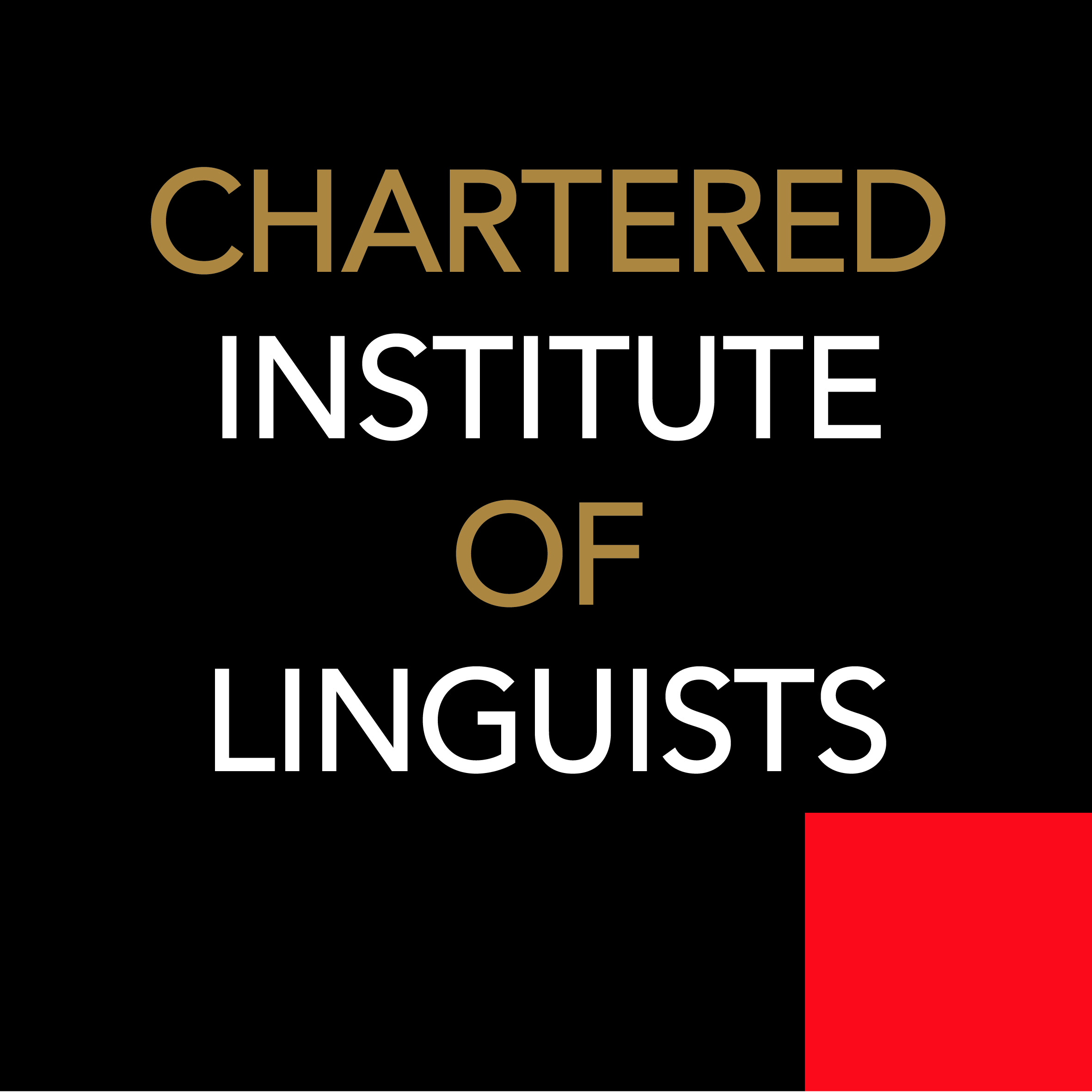 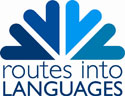 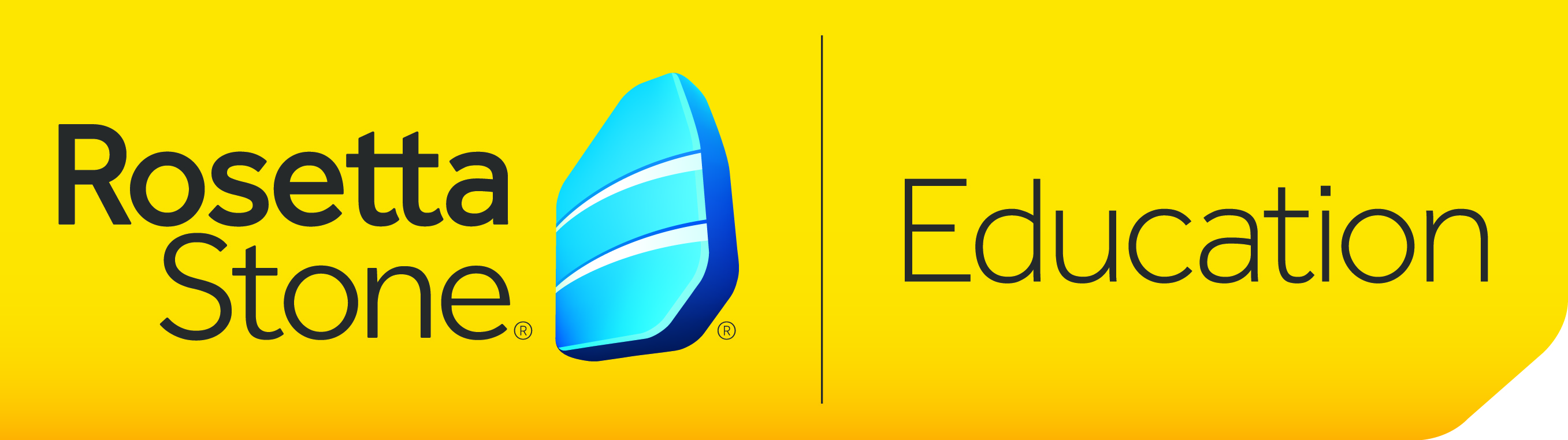 WELCOMEWelcome to Southampton and welcome to the 7th HE languages conference that has been organised by LLAS, UCML and AULC. Paradoxically, languages have never been so high on the political and educational agenda and have never been so vulnerable in secondary and higher education. Events of the last few years have shaken much of the UK’s complacency about our ability to understand what is going on in the wider world and policy makers have begun to take action through a number of initiatives.The title of the conference, Reshaping Languages in Higher Education, is a reminder that the academic community will have to embrace change if it is to thrive in the future. This is both exciting and potentially painful, but the alternatives are not attractive. This conference is an invitation to take our future in our own hands and to shape it in ways that match our shared values. The programme provides a rich array of initiatives and ideas that are bringing new momentum to higher education languages. It demonstrates the enduring strength of working together and sharing in our academic community. We are very grateful for the contribution of supporter organisations and sponsors with a commitment to languages. We are confident that this conference will provide an excellent forum for networking, sharing ideas and resources, and for exploring ways to meet the challenges of providing the best education in languages and related subjects for the next generation.Professor Mike Kelly
Director, LLAS Centre for Languages, Linguistics and Area StudiesI am delighted to welcome you to the 'Reshaping Languages in Higher Education' conference, on behalf of UCML. UCML represents language departments, faculties, schools and centres as well as subject associations in HE nationally and we are acutely aware that the shape of languages in HE has been changing for a while, influenced by a number of factors, including patterns of language learning in other sectors and the introduction of new fee and funding regimes. We have seen increased interdisciplinarity in our taught programmes, the impact of growing institution-wide language programmes and much innovative interdisciplinary research, for example. There has been recent unprecedented exposure through the press and third party publications of the the importance of our disciplines and of the language skills which are their bedrock. And yet, we have also seen a continued decline in many areas across the sector, resulting in impoverishment academically and educationally.

A couple of years ago we produced a toolkit for HE languages called Shaping the Future (available on our website), focussed on 3 strands of 'identity', 'internationalisation' and 'employability'. We hope that these resources have had an influence on some of the reshaping undergone to date. But we need to do more to ensure our disciplines can thrive and this may require increased collaboration across the sector and across disciplines. We have seen how successfully we can work together, through the example of Routes into Languages, and UCML has stimulated many additional collaborative conversations in the sector over the past 18 months.  I hope this conference will take these conversations further and provide fertile ground for a future shaped by and owned by us collectively.Jocelyn Wyburd
Chair, University Council of Modern LanguagesOn behalf of the AULC, (the Association of University Language Centres in the United Kingdom and Ireland), I am pleased to welcome you to the 'Reshaping Languages in Higher Education' conference.   One of the roles of AULC is monitor trends and changes within the sector and to share this information amongst its members and more widely. In recent years, many of AULC’s members have reported a growing interest in and demand for non-specialist language learning – also known as institution-wide language provision.  This increased demand is in part a response from students to the realisation that knowing something of other languages is an important attribute for being able to operate successfully in today’s globalised world. Thus we have a broadly positive story to tell, and this makes an important contribution to the discussion on how the language learning and teaching in HE will be ‘reshaped’ in future years.Dr John Morley 
Chair, Association of University Language Centres in the UK and IrelandPROGRAMME – Wednesday 9th July 2014

9.30 - 10.30		Registration, coffee and exhibition			Mayflower Lounge												10.30 – 10.40		Welcome and introductions				Mayflower Suite								Professor Michael Kelly, LLAS Centre for Languages, Linguistics and Area Studies	Dr John Morley, Association of University Languages Centres
	Jocelyn Wyburd, University Council for Modern Languages10.40 – 11.10		Plenary: Jocelyn Wyburd, UCML 		(Chair: Vicky Wright) 

How fertile is the ground for us to reshape languages in UK Higher Education?11.15 – 12.15		Paper session 112.15-13.00	Plenary: Ian Lyne and Adam Walker 			Mayflower Suite
Arts and Humanities Research Council	(Chair: Jocelyn Wyburd)			The Open World Research Initiative13.00-14.00		Lunch							Restaurant	14.00-14.30		Poster exhibition					Mayflower Suite14.30-15.30		Paper session 215.30-16.00		Tea and exhibition					Mayflower Lounge							16.00-17.00		Paper session 3
17.00-17.45	Plenary: Prof Jenny Jenkins 				Mayflower Suite
University of Southampton 			     (Chair: Alison Dickens)	
The paradox(es) of English in Higher Education19.00			Conference dinner					Mayflower Suite							PROGRAMME - Thursday 10th July 2014

9.00-9.30		Coffee and registration for new delegates

9.30-10.30		Paper session 410.30-11.15 	Plenary: Translating and Interpreting Panel		Mayflower Suite
						(Chair: Erika Corradini)Helen Campbell, Director of National Network for Interpreting
Christina Schaeffner, from the National Network for Translation
Angeliki Petrits from European Commission Representation UK 11.15-11.45		Coffee and exhibition 					Mayflower Lounge				
11.45 -12.45		Paper session 5
12.45-13.30		Plenary: Chris Millward, HEFCE			    Mayflower Suite(Chair: Mike Kelly)13.30-14.30		Lunch and exhibition                                 Restaurant / Mayflower Lounge

14.30-15.30		Paper session 615.30-15.45		Tea                                                                                         Mayflower Lounge15.45-16.00		Closing plenary                                                                        Mayflower Suite
			Please note: Photographs will be taken during the event and may be used by the conference organisers for website and printed materials. If you do not want to appear in a photograph, please let the registration desk know. Mayflower 3WinslowStandishChair:  Alison DickensChair:  Lisa BernasekChair:  John MorleyMark Hopkins, Hong Kong University of Science and Technology
Through a glass, darkly: processes and effects of teaching L3 through L2Elia Lorena López, University of York
Reflection as a key learning tool in ab initio language deliveryUwe Baumann and Elodie Vialleton, The Open University
From modules to qualifications – reshaping the languages curriculum at the Open UniversityJoanne Hooker and John Holder, Southampton Solent University
Dealing with Diversity: Rethinking the Lecture – Seminar Format in language and Content ProvisionKate Borthwick and Irina Nelson, University of Southampton
The XML project: digital literacy and curriculum innovation in ab initio SpanishElinor Parks, University of Hull
Investigating the effects of a dualistic degree structure in Modern Languages – Implications for Criticality and Intercultural CompetenceMayflower SuiteWinslowChair:   Zena HiltonChair:  Vicky WrightCatherine Chabert, Cardiff UniversityReshaping Modern Languages at Cardiff University – a case studyJohn Morley, University of Manchester 
The Growth of the IWLP -  how institution wide language programmes can change the landscape of languagesMayflower 3WinslowStandishChair:  Zena HiltonChair:  Lisa BernasekChair:  Kate BorthwickEnza Siciliano Verruccio and Pilar Gray-Carlos, University of Reading
Learning to learn languages: the OpAL projectRuth Hatcher, Laurence Millard and David Tual, University of Cambridge
Looking back to take things forward: reflections on a language portfolioHelene Pulker, Bill Alder, Elodie Vialleton and Tita Beaven, The Open University
Lessons learnt from online synchronous teaching in a language MOOCOlga Gomez-Cash, University of Lancaster
Effective transition in language learning – secondary to HECharles Burdett, University of Bristol and Naomi Wells, University of Warwick
Transnationalizing modern languages: Mobility, translation and reframing the disciplineJulie Watson, University of Southampton
Exploring international student satisfaction with online courses in acculturation and English language developmentMayflower 3WinslowStandishChair:  John MorleyChair:  Zena HiltonChair:  Erika CorradiniGiuliana Pieri, Royal Holloway, University of London
Languages and Disciplines in the 21st Century: Interdisciplinarity and Italian StudiesRuth Whittle, Elisenda Marcer, Dorothée Sachse, University of Birmingham
Promoting graduate skills in ML studentsAlison Fenner, University of Reading
Language Learning Advisor Scheme: Enabling students to take chargeCinzia Bacilieri, University of York
Reshaping language teaching in higher education: delivering an interdisciplinary specialist language module to History of Art studentsAlessia Plutino, University of Southampton
Bridging the gap : a self-discovering path into intercultural perception of self and the other'Sonia Cunico and Juan Manuel García-Precedo, University of Exeter
Learning together – learning from and with each other: Towards a community of L2 users through a Peer Assisted Learning Scheme at ExeterMayflower 3WinslowStandishChair:  Angela Gallagher-BrettChair: Vicky WrightChair:  Alison DickensCathy Hampton, University of Warwick
Out of the frying pan and into the classroom: student producers transform their year abroad encounters into learning objects for schoolsAnn Carlisle, Chartered Institute of Linguists 
Routes to Language Qualification – combining the academic with the professionalCecilia Goria and Marion Sadoux, University of Nottingham
Eclectic approach or multimodal experience: a professional development programme for language teachersSarah Schechter, Anglia Ruskin University 
Collaboration - more than the sum of its parts..?Billy Brick, Tiziana Cervi-Wilson, Coventry University 
Add+vantage Coventry University: Delivering institution wide languages provision with an employability frameworkAlison Nader and Alison Nicholson, University of Reading
Adding linguistic competence to the graduate profile: moving the non-linguist (CEF A2) from parrot to communicatorMayflower 3WinslowStandishChair:  Jocelyn WyburdChair:  Kate BorthwickChair: Angela Gallagher-BrettPatricia Romero de Mills, University of Southampton
Promoting intercultural learning among Anglophone students during residence abroadTeresa Mackinnon and Katsuko Nagata, University of Warwick
Teaching languages through a supportive learning environment to enhance global graduate skillsSusana Pinto, University of Aveiro
Plurilingualism in higher education: Portuguese students’ voicesSandra Salin and Damien Hall, Newcastle University
Better French Living through Independent LearningBenoît Guilbaud, University of Manchester
Bring your own vocabulary: Engaging students in vocabulary learning with mobile and collaborative technologiesJohn Holder and Joanne Hooker, Southampton Solent University
Developing intercultural and linguistic awareness on international modules